Styremøte i linjeforeningen Nabla 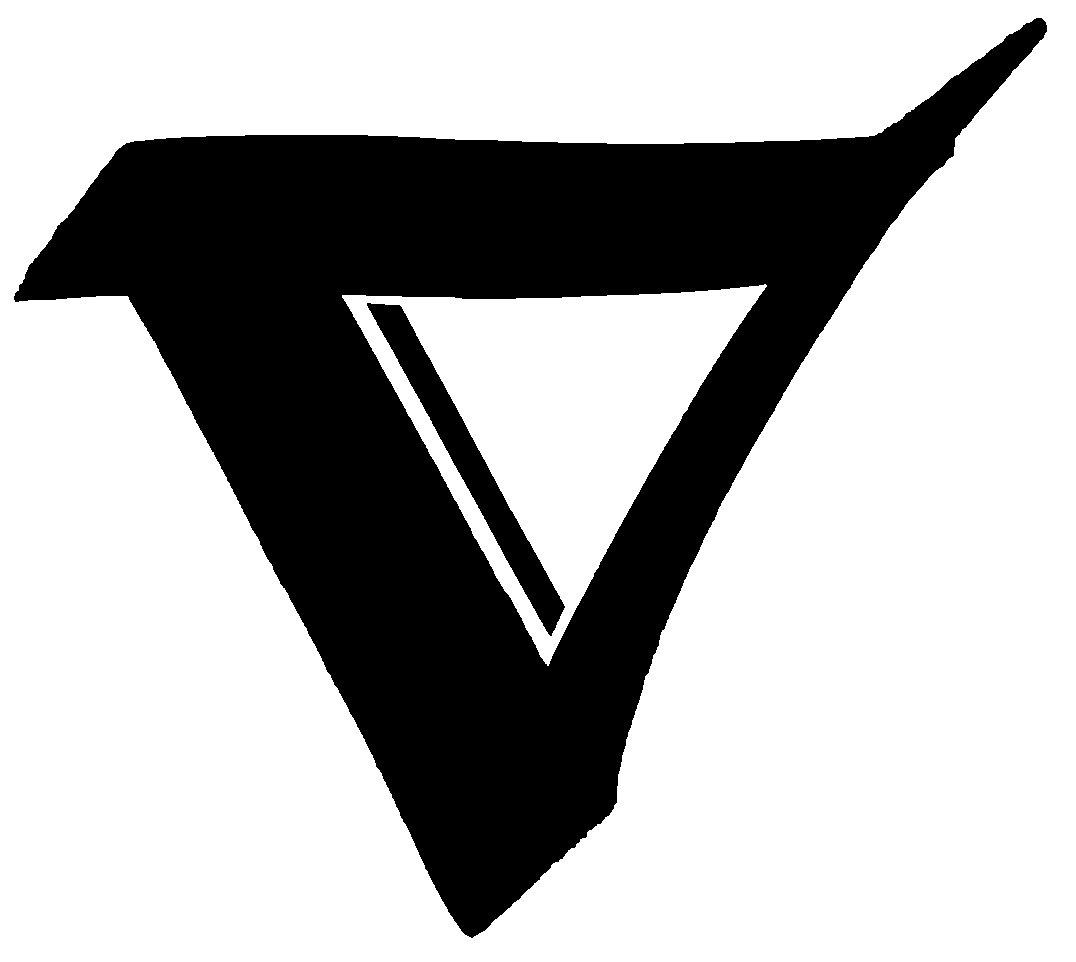 Dag/dato:  5.09Tid: 14:15-16:00Sted: R91Saksnr.	Sak                                                                        						Ansvarlig0	Runde Rundt Tastaturet								AlleSilje: For et vellykket immball vi har hatt i år! Jeg er så letta over at både fadderperioden, opptaket og immballet har gått så bra! Jeg merker også immballperioden er i full gang og det er så utrolig kjekt å henge sammen med styret flere kvelder i uka, jeg merker at vi blir bedre og bedre kjent. De siste ukene har vært travle og gått stort sett til planlegging av undergruppe-opptak, opptaket, immballet osv. Jeg fikk også pressa inn to timer sist fredag sammen med to av lederne i linjelederforumet der vi sammen skrev et tilbakesvar fra linjeforeningenes perspektiv til en litt artikkel skrevet av en ny student ved NTNU i Aftenposten, jeg håper den gir folk et bedre innblikk i hvor hardt linjeforeningene ved NTNU jobber for at studentene skal ha det bra. Nå skal jeg prøve å få satt meg ned for å se litt på fag og ta igjen litt pensum de neste ukene, det gledes. Anders:Og da er vi et godt stykke inn i den intense uken. Jeg som trodde at styrevervet skulle være mest intenst under fadderperioden... Føler jeg driver Nablavirksomhet på fulltid, men det er heldigvis sinnsykt gøy! Det er jo et langt semester for å komme à jour med fag. Opptaket gikk knirkefritt, og immballet var vidunderlig. Evig kudos til arrangørene!Gleder meg til videre immballing, og til å lage mer opplegg for komponentene!Magnus: Etter et par beinharde uker er det deilig å ligge litt i sofaen med pcen på fanget å skrive RRT. Det er utrolig deilig å se tilbake på en bra fadderperiode, gjennomført opptak og et helt fantastisk immball. Tusen takk Nora jeg koste meg så mye! Fantastisk lokale, fantastisk underholdning og ikke minst fantastiske folk. Merker at jeg begynner å kjenne at vi blir en god gjeng, skulle kanskje bare mangle nå som vi har hatt møter i nesten et halvt år(?). Gruer meg litt til klipping av bokskap, men kommer seg jo gjennom det og. Gleder meg også veldig til HC sitt immball og dra med dere. Til helgen skal jeg litt vekk fra Trondheim og henge med litt gamle gode venner så det gleder jeg meg også til. Livet ser rett og slett ganske lyst ut for tiden og jeg føler meg til og med klar til å kaste meg over fag:)))Frederick: Endelig kan jeg få deltatt på styremøtene igjen! Jeg merker nå at det er enda mer å gjøre enn noensinne før, i tillegg til alle øvinger og forelesninger jeg ser litt bort ifra. Siden siste RRT har vi jo hatt møte for å bestemme titler til det gyldne integral, som gikk overraskende knerkefritt. Ellers har jeg prøvd å fått til Vipps-nummer for Nablashop, og fant ut av Kjelleren og Revyen tydeligvis hadde brukere på vårt org.nummer allerede, så må finne litt ut av det. I tillegg hadde vi jo ekstraordinær kontortid med Nablashop på mandag, der jeg fikk ca. 50 Vipps-varsler under en skoledebatt på Tiller, og sånn cirka 7000 kroner inn til hovedkonto! Så helt til slutt var det jo immball, der alle i styret kom seg inn som er helt sinnsykt bra! Gleder meg videre til immballperioden og til å for en gangs skyld gjøre regnskapet for august<3Veronica:Den siste uka har vært hektisk, men så utrolig gøy! Masse skryt til Nora og immballteamet for en helt fantastisk immballopplevelse. Selv har jeg hatt det første møtet med Educom, endelig! Det var veldig produktivt, og nå er vi i gang med å planlegge arrangementene, så følg med i semesterkalenderen:)) Nå gjelder det å få tatt opp nye medlemmer, så jeg er i gang med å planlegge intervjurundene. Gleder meg masse til tiden fremover!Martin:For et fantastisk immball! All ros som er mulig til immball-teamet! Det var en fantastisk start på immball-sesongen. Gleder meg veldig til sømrekoppen med BN, og HC med hele styret! I BN-land skal det tas opp en hel mengde nye medlemmer, blir en del intervjuer fremmover. Det har også vært kjempemorsomt å ha besøk fra resten av norden! Ros til utflux for dette! Har en følelse at pensum kommer til å løpe fra meg nå, men...Nora: Jeg sa jeg skulle skrive det, og holdet mitt ord på det: I’M DONE!!! Wowowow for en dag det var i går. Helt fra morgenen av med noen korte møter, prepping av Immball også opptak. Synes opptaket ble skikkelig bra, og jeg hadde det så gøy med å se på alle nullvektorene som slet seg gjennom og med et smil om munnen - hvertfall de aller aller fleste. Takk til Magnus og fadderkom for en vel overstått fadderperiode! Etter opptaket og før Immballet var en hektisk periode for meg, men så utrolig gøy det var. Skal ikke legge skjul på at dette har vært en av de mest intense ukene jeg har opplevd på virkelig lenge hvorjegbare har tenkt på immballet konstant.. Til tider har jeg lurt på om alt kom til å bli slik jeg ønsket det skulle bli - men så og si alt ble som planlagt. Mye takket være Immballteamet. En liten kuriositet er at programmet gikk så og si på minuttet HELE kvelden! Nesten utrolig. Ellers idag har jeg skrevet ferdig erfaringsskrivet fra Immballet på hele 13 sider, samt planlagt intervju-runder i nærmeste fremtid. Har også funnet ut hvilke fag jeg har dette semesteret, og har funnet ut jeg har en haug med øvinger som skal gjøres til fredag. Litt greit å høre at vi alle i styret er i samme båt når det kommer til skole, men jeg har god tro på at det ordner seg. Ida: Kommer virkelig ikke over hvor bra immballet ble! Hadde det så utrolig gøy sammen med alle dere, og gleder meg derfor stort til resten av immballsesongen. Siden sist har jeg begynt å planlegge intervjuer med de nye KS-søkerne og har sendt ut mail til alle, selv om fristen for å søke ikke har gått ut enda. Begynner med intervjuer allerede nå til helga så jeg gleder meg til å bli litt bedre kjent med hver og en av de 28(!!) søkerne. På torsdag skal vi ha kjellerstyrets opptaksfest på Kjellern og det blir utrolig stas. Kjellerstyret hadde også en post på tirsdagens Nablas opptak, noe som også var veldig gøy. Kjenner jeg er litt stresset med tanke på alt som skjer fremover med opptak, immball, intervjuer, inn-ut-fest, kompetanseoverføring og en hel del åpningskvelder på kjellern. Krysser fingrene for at jeg klarer å henge med på alt skolearbeidet selv om det er mye som skjer utenom skole. Knut Andre: Siden sist har Webkom rukket å ha sitt første møte for semesteret, og merker det var veldig gøy å komme igang igjen. Det ble et ganske langt møte med mye saker, og det virker som vi skal ha nok å gjøre i komitéen framover, som er veldig gøy! Utenlandsbesøk fra både Finland og Danmark har også vært veldig moro, og det var skikkelig stas å feire de nye nablakomponentene med opptak og immball! Opptaket synes jeg gikk veldig bra, virket som fadderkom traff godt på balansen mellom artig og “hat”, og immballteamet traff virkelig innertier med ballet! Har merket at Nora og gjengen i Arrkom virkelig har jobbet hardt med dette, og det kom godt til syne på tirsdag kveld! Jeg er også glad for at billettsystemet som jeg utviklet litt i hast på tampen av sommerferien fungerte greit, og har fått mye gode tilbakemeldinger fra Arrkom når det gjelder billettene og arrangementer. Gleder meg til å utvikle det videre. Har allerede klart å falle litt bakpå skolearbeidet, litt usikker på når jeg skal få ordnet opp i det, men regner med at det går på et vis. Gleder meg nå til å besøke et par eksterne immball, og nablatoppturen til Storsylen i helgen skal nok også bli veldig bra.Andreas: Hvilken ekstravagant uke! En noe rolig uke for redaksjonen, noe som snart tar seg kraftig opp. Midtsidebildet tar seg ikke selv, og snart har vi i layoutteamet en hel bøling med deilige tekster som vi skal lage enda litt deiligere med estetiske glimt av magi. Ellers har det vært Abakus’ immball som gikk veldig bra, og vi presterte å gi styrene et smil om munnen med våre fascinerende teite gaver. Immballet deres var fint og flott og sånn, men hallo, ingen ting slår vel det lukulliske immballet vi hadde med Nabla! Nesten alt gikk etter planen (bortsett fra trønderlagsværet da… stakkars fadderbarn på opptaket!), og jeg er mektig imponert over Nora, Immballteamet, konferansierene, taleholdere og band! Det var en perfekt blanding av underholdning, humor, motivasjon, visdom og ikke minst det som var mest rørende - nemlig å se kåringen av våre nye heders- og vår nye æreskomponent. 1              Godkjenning av dagsorden                                  					Alle2	Ris og ros									AlleRos: Immballteamet!Ros: Fadderkom for et godt opptak!Ros: Nora for å ha skrevet 13-siders erfaringsskriv fra immballet.Ros: My som har sydd masse nye, fine styrebånd!Ros: Frederick er flink med regnskap3	Orienteringssaker									AlleFrist velferdsordning NV								AndersFristen for å søke støtte fra velferdsordningen er 16.september. Så langt er det kun Educom som har søkt.SR-pres, 28.10									AndersStudentrådet informerer linjeforeningsstyrer i format som minner om bedpres. Styret er avventende med hvem som deltar til vi har fått mer informasjon. Økonomisk orientering								FrederickDet ble gjennomgått kort hvordan økonomien lå an. Overskuddet fra BN var høyere enn budsjettert. Det er blitt betalt ca. 90 medlemskontingenter, Styret håper det tallet stiger til rundt 106 som tidligere år. Hvert styremedlem får 750kr, hvor vårt immball skal ligge inne i denne støtten, til representasjon. Alle komiteer har en sosialpot på 500 kroner hvert semester. Inn/ut fest									IdaInn/ut festen er satt 20.september, Ida poster innlegg om dette. Ny tavleplass på Stripa								SiljeNabla har fått ny tavle som er på Stripa, Anders poster innlegg når ting roer seg.4	Saker										AlleFire- og femårsdaljer 								FrederickPostKom har tatt på seg oppgaven med å utarbeide en femårsdalje. Saken tas opp videre etter dette er gjennomført og økonomien rundt er sjekket.. Datosetting: SKE og Planck-uka							SiljeSKE vil være i  starten av februar uke 7. Planck-uka vil være i  uke 11 og 20vil bli planlagt av Styret før jul. Kaffespons, hva gjør vi videre?							AndersNV-gangen fikk ikke innvilget kaffespons fra Kieldsberg. Magnus kan sende inn søknader nye søknader og Andreas skriver ny søknad for Nabla.SoMe-plan                  								NoraStyret ønsker å utarbeide en plan for innlegg som legges ut på instagram. Magnus lager en workshop og inviterer gruppeledere. Nora og Magnus starter det opp.Ekstern revisor?									SiljeFram til idag har det vært tidligere økonomiansvarlig som har sjekket over regnskapet. Styret ønsker å bedre denne ordningen og det foreslås å samarbeide med Timini. Da vil Timini sin økonomiansvarlig sjekke over våre regnskap og motsatt. Det kom også et innspill fra PostKom om å høre med SiT om å få kurs i hvilket ansvar vi som styremedlemmer for en frivillig organisasjon har. 5	Forslag til Forslagskassen								AlleSkriv inn herx. 	Eventuelt									AlleInternasjonal kontortid								SiljeNå på tirsdag vil det være internasjonal kontortid i regi av Nora.xx          	Fremover                                          	                 					Alle	Skriv inn herxxx	Kritikk av møtet                                                   						AlleSkriv inn her